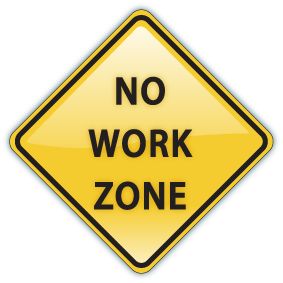 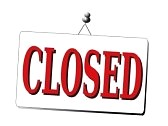 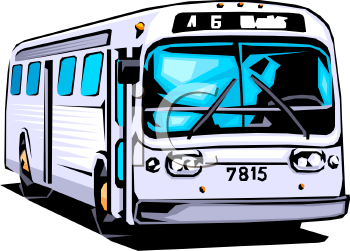 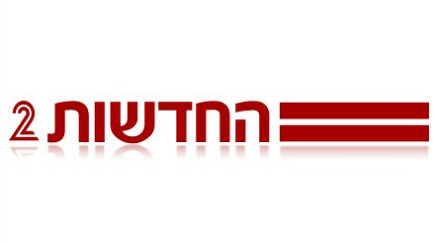 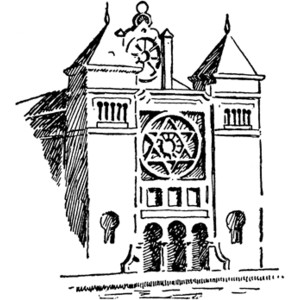 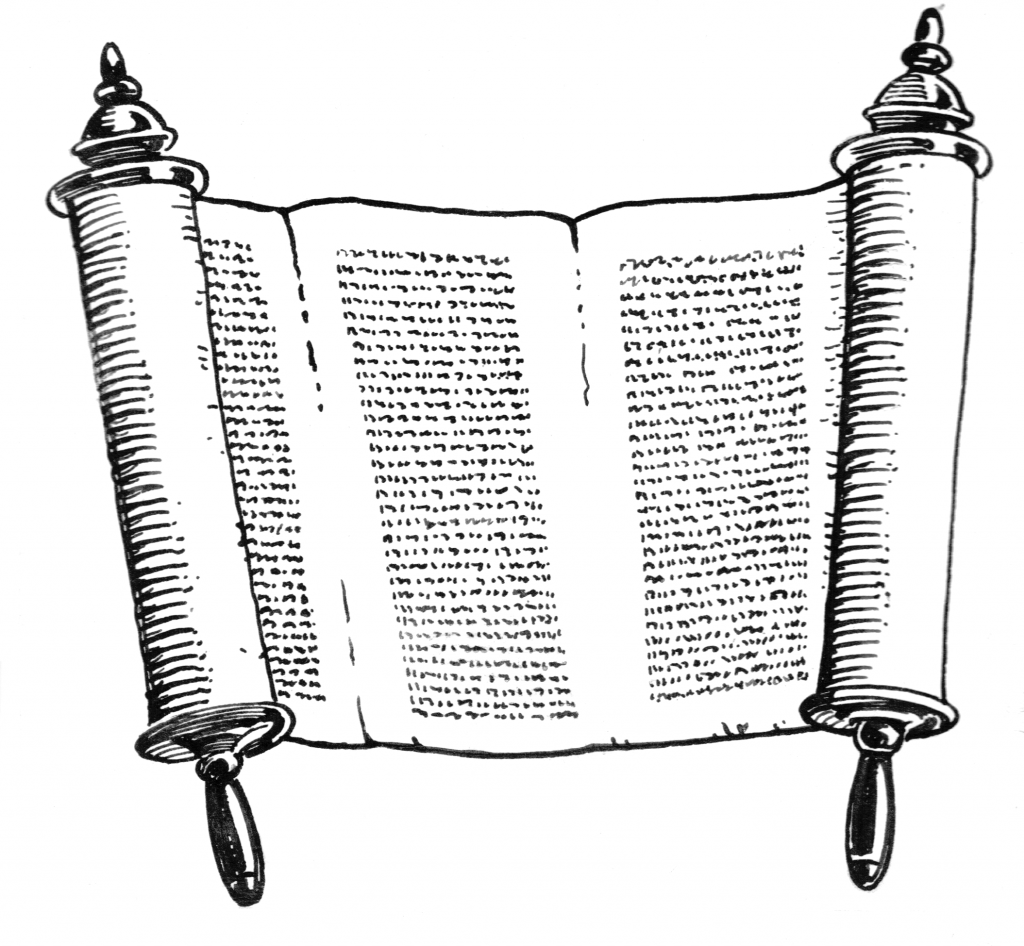 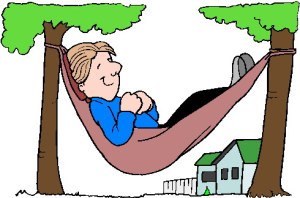 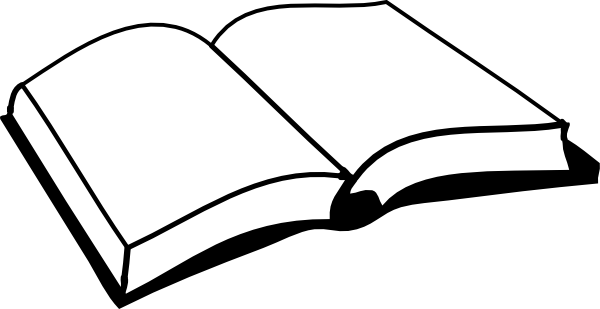 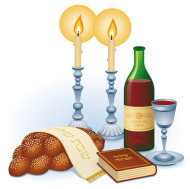 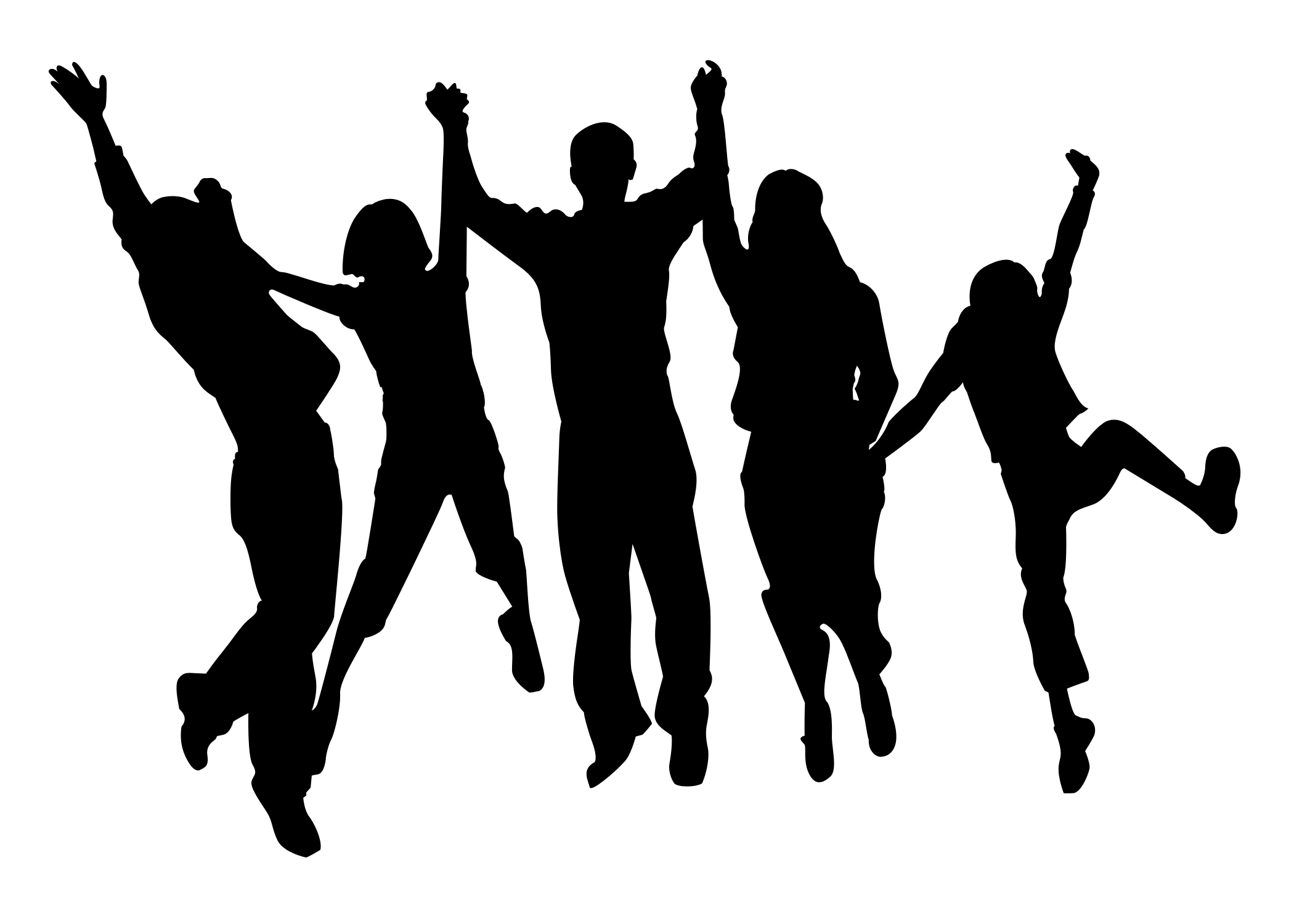 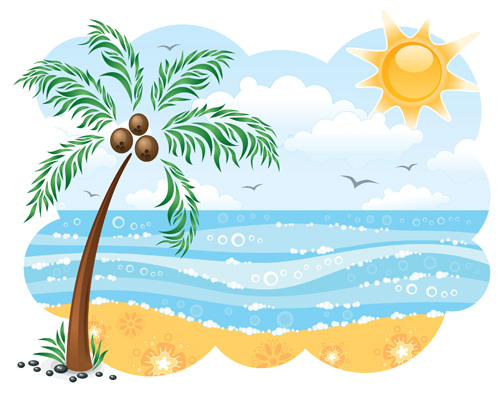 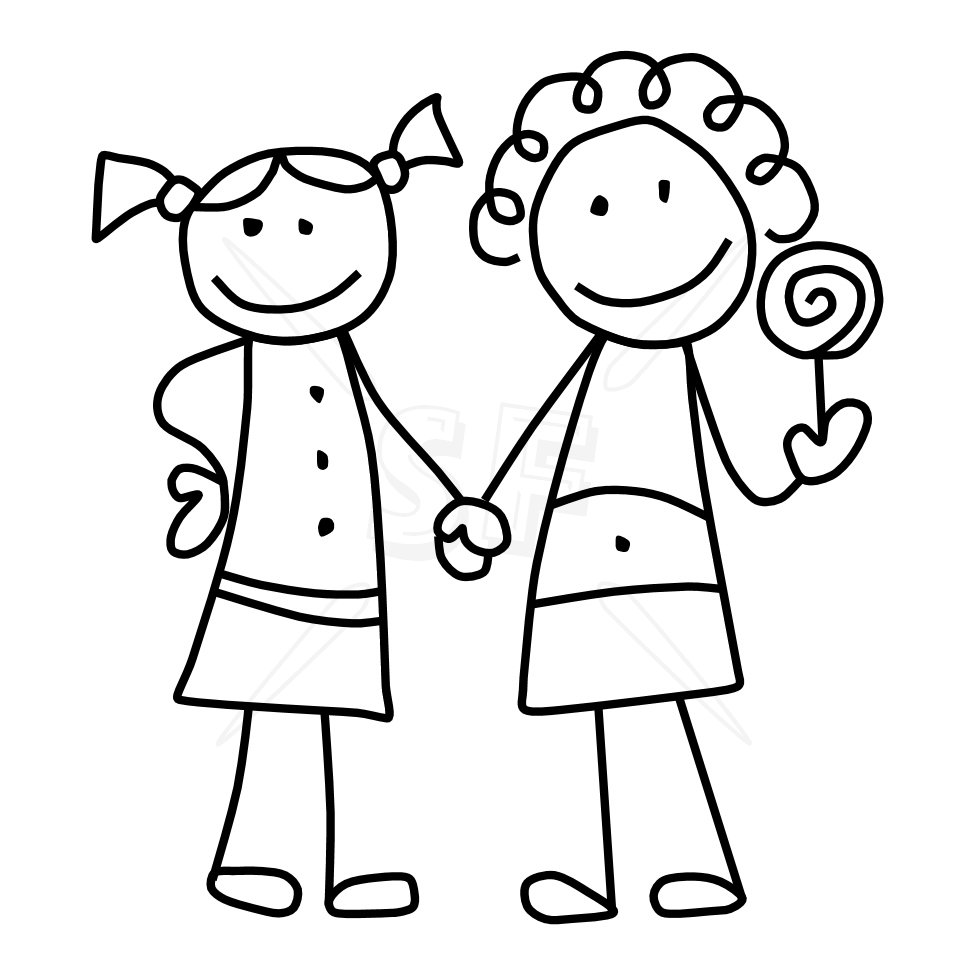 Lkkkijiu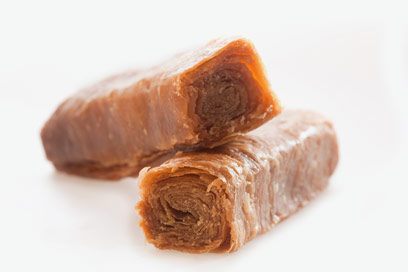 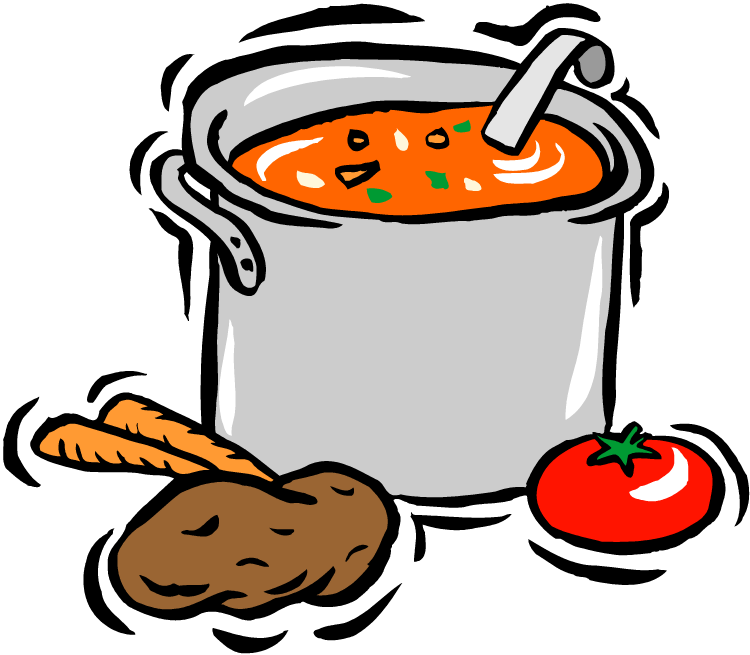 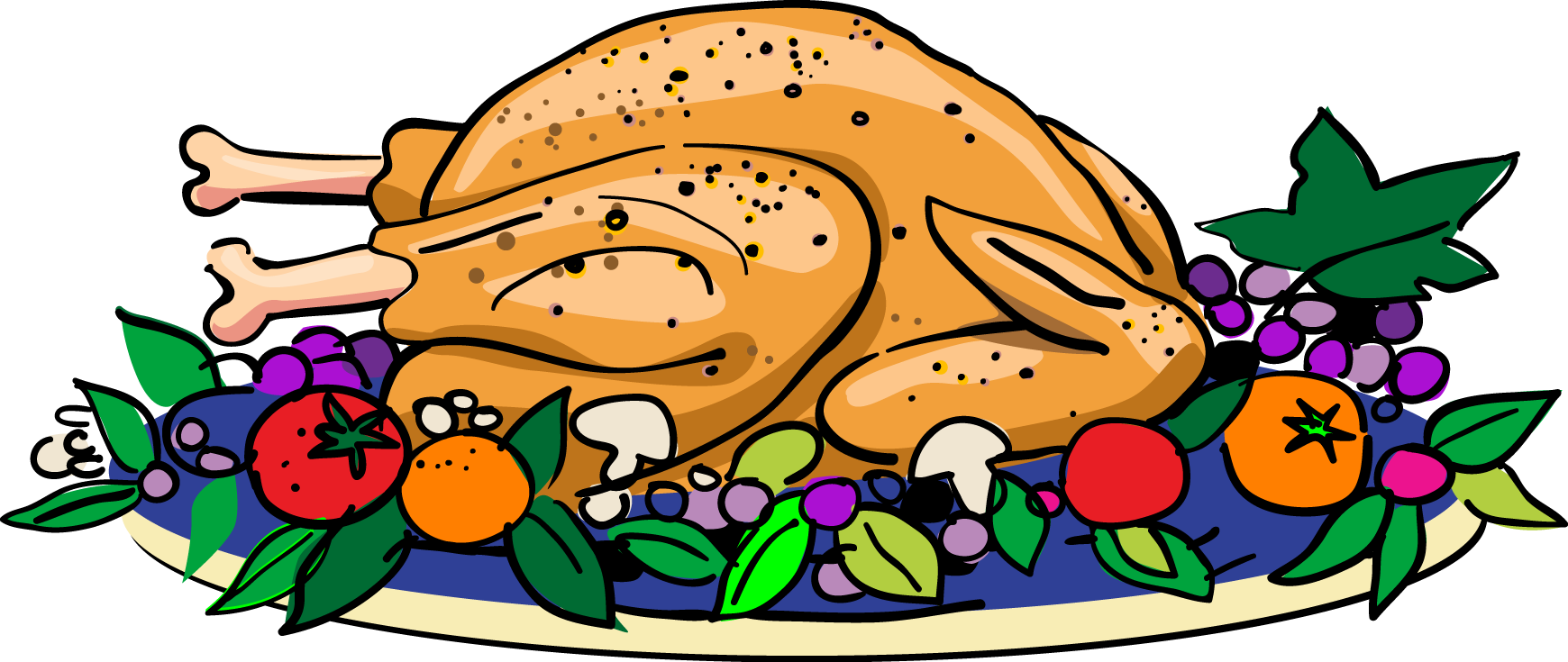 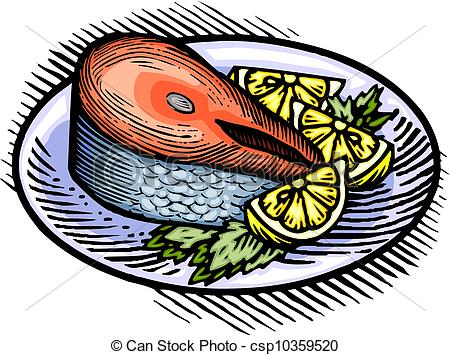 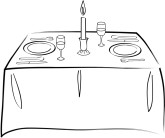 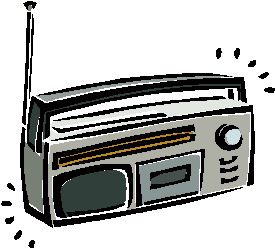 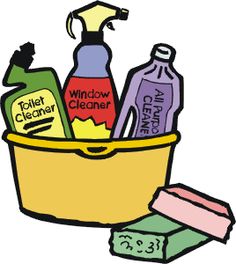 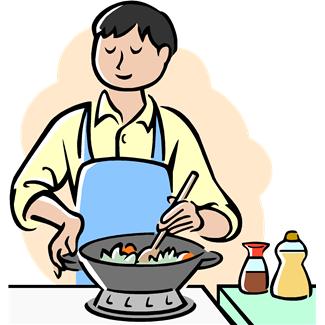 